Mateřská škola Brno, Škrétova 2, příspěvková organizaceŠKOLNÍ  VZDĚLÁVACÍ  PROGRAMpro předškolní vzdělávánína období 2019 - 2022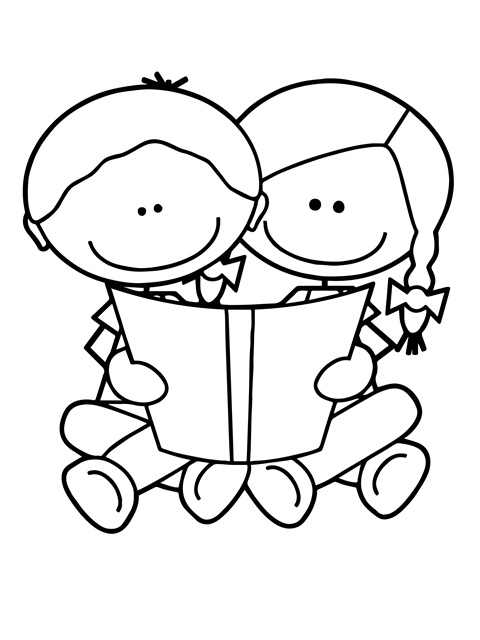 „HRAJU SI A POZNÁVÁM SVĚT“Č. j 178/2019                                                  vypracovala Mgr. Blanka Sáčková a kolektiv MŠOBSAH:Identifikační údaje o mateřské školeObecná charakteristika školy	2.1. Historie školy2.2. Lokalita školy2.3. Charakter a specifika školy2.4. Velikost školyPodmínky předškolního vzdělávání3.1. Věcné podmínky3.2. Životospráva3.3. Psychosociální podmínky3.4. Organizace3.5. Řízení mateřské školy3.6. Personální a pedagogické zajištění3.7. Spoluúčast rodičů na předškolním vzdělávání3.8. Podmínky pro vzdělávání dětí se speciálními vzdělávacími potřebami3.9. Podmínky pro vzdělávání dětí nadaných3.10. Podmínky pro vzdělávání dětí od dvou do tří letOrganizace vzděláváníCharakteristika vzdělávacího programu5.1. Zaměření školy5.2. Dlouhodobé cíle5.3. Metody a formy vzdělávání5.4. Vzdělávání dětí se speciálními vzdělávacími potřebami, dětí nadaných5.5. Vzdělávání dětí od dvou do tří letVzdělávací obsah6.1. Hlavní smysl integrovaných bloků6.2. Obsah integrovaných bloků6.3. Doplňující aktivityEvaluační systémZávěrŠkolní vzdělávací program byl vypracován za účasti celého pedagogického týmu naší mateřské školy, v souladu s Rámcovým vzdělávacím programem. 28. 8. 2019 byl projednán a schválen na pedagogické radě. Na školní vzdělávací program dále navazují podrobně rozpracované vzdělávací programy jednotlivých tříd.1. Identifikační údaje o mateřské škole:Název školy:          Mateřská škola Brno, Škrétova 2, příspěvková organizaceSídlo školy:            Škrétova 2, 621 00 BrnoTelefon:                  541 225 333IČO:                        70435359Email:                     msskretova@volny.czWeb:                       msskretova.czZřizovatel:              MČ Brno Řečkovice a Mokrá Hora, Palackého nám. 11, 621 00 BrnoŘeditelka školy:      Mgr. Blanka SáčkováNázev ŠVP:            Hraju si a poznávám světPlatnost ŠVP:          Od 1. 9. 2019 do 31. 8. 2022Na tvorbě školního vzdělávacího programu spolupracovali všichni zaměstnanci školy. Do konečné podoby zpracovala a sepsala ředitelka školy.2. Obecná charakteristika školy2.1. Historie školyMateřská škola byla postavena v akci „Z“. Provoz byl zahájen 30. 11. 1977. Slavnostní otevření se uskutečnilo k 60. výročí VŘSR 29. 11. 1977. Školní kuchyně nebyla v provozu vzhledem k nedostatku technologického vybavení, zahrada se postupně dokončovala. Do školy bylo přihlášeno 105 dětí, po 35 v každé třídě.Od 1. 1. 2001 je škola samostatným právním subjektem a vystupuje samostatně v právních i ekonomických záležitostech.V roce 2014 prošla škola velkou rekonstrukcí, dostala nová okna, dveře, střechu, zateplení a kabát v podobě barevné fasády. Modernizací prošla také školní zahrada. Byly odstraněny nevhodné hrací prvky a zbudovány bezpečné dopadové plochy.2.2. Lokalita školyMateřská škola se nachází v klidném prostředí městské části Brno Řečkovice. Je umístěna mezi paneláky a obytnými domy. Velkou zahradu lemuje z jihu a severu jednosměrná klidná vozovka, na severní komunikaci mohou vjíždět pouze dodavatelé a služby pro MŠ. Na východní straně pozemku je samotná budova školy, západní část zahrady sousedí s chodníkem pro pěší. Výhodou je možnost vycházek do volné přírody (polní cesta a les), která začíná nedaleko bytové výstavby. Druhým směrem leží samotné centrum městské části, kam chodíme s dětmi na návštěvy základní školy, sokolovny, knihovny a dalších institucí.2.3. Charakter a specifika školyMateřská škola se skládá ze dvou budov. V jedné budově jsou tři třídy, ve druhé budově se nachází školní jídelna, kanceláře vedení, šatna kuchařek, kotelna a byt bývalé paní školnice, která je v důchodu. Podle zřizovací listiny jsme správci bytu. Jeho rekonstrukce proběhla v roce 2002.Obě budovy jsou spojeny chodbou, ze které je přístup na školní zahradu. Součástí školy je dostatečně velká zahrada, kterou lze využívat celoročně.Rodiče mají přístup do každé třídy samostatným vchodem. Ze severní strany je přístup do tříd Berušky a Sluníčka, z opačné strany budovy je vstup do třídy Koťátka a hlavní vstup do budovy.Vzdělávací proces probíhá ve třech třídách. V přízemí budovy jsou umístěny třídy Berušky a Koťátka, v prvním podlaží je třída Sluníčka. Každá třída má samostatný vchod do šatny a vlastní sociální zařízení, je prostorná a přehledná.2.4. Velikost školyMateřská škola je trojtřídním účelovým zařízením, ve kterém se vzdělává 75 dětí ve věku od 2 do 6 let (v případě OŠD do 7 let). Ve škole pracuje 6 kvalifikovaných učitelek, 2 školní asistentky, 2 provozní pracovnice a 3 pracovnice školní jídelny.3. Podmínky předškolního vzděláváníPodmínky předškolního vzdělávání jsou dány příslušnými právními normami. Jedná se zejména o Školský zákon č. 561/2004 Sb., vyhlášku č. 14/2005 Sb. o předškolním vzdělávání, zákon č. 258/2000 Sb. o ochraně veřejného zdraví aj. v novelizovaném znění.3.1. Věcné podmínkyMateřská škola je jednopatrová budova bez půdních prostor, částečně podsklepená. Uvnitř jsou tři třídy po 25 dětech. Prostory tříd jsou dostatečně veliké, prostorové uspořádání vyhovuje nejrůznějším skupinovým i individuálním činnostem jednotlivých dětí. Dětský nábytek, tělocvičné nářadí, zdravotně hygienické zařízení, umývárny, toalety, vybavení pro odpočinek dětí jsou nové, nezávadné a bezpečné, pravidelně revidované odborníky. Stoly a židle jsou přizpůsobeny potřebám dětí různého věku. Pomůckami jsou třídy vybaveny velmi dobře, inventář hraček a pomůcek je dle potřeby postupně obnovován. Součástí školy je nově zrekonstruovaná zahrada, vybavená bezpečnými hracími prvky.Náš záměr: pokračovat v obnově a zkvalitňování věcných podmínek. Vymalovat interiér mateřské školy, dokoupit matrace na dětské plastové postýlky, zpřístupnit mateřskou školu zřízením bezbariérových přístupů, obnovit zastaralé kryty radiátorů, zakoupit vhodný nábytek pro stolování dětí na terasách u třídy Berušky a Koťátka, průběžně obnovovat hračky a učební pomůcky pro děti.Časový plán: do konce roku 2022.3.2. ŽivotosprávaVelkou výhodou mateřské školy je vlastní školní jídelna. Díky tomu lze s pracovnicemi školní jídelny domluvit skladbu jídelníčku, pravidla stolování, můžeme pohotově reagovat na vzniklé situace v průběhu dne. Dětem je poskytována plnohodnotná a vyvážená strava, za vhodnost potravin, spotřební koš, dodržování technologie přípravy odpovídá vedoucí školní jídelny. Dbáme na pravidelné intervaly tří hodin mezi jídly a dodržujeme pitný režim pravidelnými pobídkami. Při stravování respektujeme množství a tempo, které si dítě zvolí při jídle, učíme děti správnému stolování a samostatnosti při obsluze.Činnosti dětí jsou střídány tak, aby vyhovovaly dětskému biorytmu, volným činnostem se věnujeme ve třídě a zejména při pobytu venku. Dbáme na dostatečný pobyt venku, s výjimkou extrémního počasí.U dětí respektujeme individuální potřebu odpočinku. Dětem, které nemají potřebu spánku, jsou po krátkém odpočinku nabízeny klidové činnosti (kreslení, prohlížení knížek, klidné hry).Náš záměr: podporovat u dětí i dospělých zdravý životní styl, učit děti zejména vlastním příkladem, že zdravá strava, pohyb a pobyt na čerstvém vzduchu, stejně jako odpočinek a pozitivní přístup k životu jsou velmi důležité a je třeba se jim učit, dbát na ně a dodržovat je. Učit děti správnému stolování, konkrétně správné držení lžíce a příboru a správné sezení u jídla.Časový plán: průběžně a stále.3.3. Psychosociální podmínkyV naší mateřské škole je dítě rovnocenným partnerem. To se projevuje už při přijímání dětí – rodiče nových dětí jsou na schůzce seznamováni se školou, jejími podmínkami, možnostmi. Aby nepřišly děti do zcela neznámého prostředí, mohou rodiče využívat Dne otevřených dveří ještě před vlastním nástupem do školy. Začátek školního roku rovněž přizpůsobujeme potřebám nových dětí tak, že po dohodě s rodiči postupně prodlužují pobyt v MŠ, rodiče mohou být zpočátku přítomni ve třídě spolu s dítětem.Při zahájení docházky je uplatňován individuální adaptační režim. Učitelky se věnují dětem a jejich vzdělávání a poskytují jim potřebné zázemí, klid a bezpečí. Činnosti jsou plánované na základě individuálních vzdělávacích potřeb, zájmů a možností dětí. Během adaptačního procesu se snažíme ve zvýšené míře spolupracovat s rodiči tak, Aby docházelo k úspěšnému začlenění dítěte do vzdělávacího procesu a chodu mateřské školy. Všechny děti jsou si rovny, žádné není diskriminováno. Až na výjimečné případy (personální změny, žádost rodičů), navštěvuje dítě po celou dobu docházky jednu třídu, kde má „svoje“ paní učitelky a známý kolektiv dětí. Učitelky tak mohou dítě dobře poznat a díky tomu systematicky pracovat na jeho osobnostním rozvoji. Do tříd jsou děti zařazovány s ohledem na přátelské a sourozenecké vztahy. V průběhu roku zpracovávají učitelky individuální diagnostiky dětí, které slouží k mapování jejich vývoje a definování oblastí, na které je potřeba se ve vzdělávacím procesu zaměřit. Děti jsou respektovány, nemáme problém se zařazováním nebo nerespektováním dětí, které jsou „jiné“. Aby děti věděly, kde jsou hranice volnosti, připravují společně s učitelkami pravidla třídy, která výtvarně ztvární a snaží se je dodržovat. O této skutečnosti jsou informováni i rodiče. Na programu dne se mohou děti vlastním návrhem podílet, rozvíjet navržené téma, zvolit si jinou činnost. ŠVP i TVP umožňují věnovat zvýšenou péči dětem, které ji potřebují, mají momentální problém, přicházejí po delší nepřítomnosti apod.Náš záměr: udržovat mezi učitelkami, rodiči a ostatními zaměstnanci školy partnerský vztah, založený na vzájemném respektu a toleranci, respektovat individuální, vývojová i sociální specifika dětí všemi pracovníky školy. Upevňovat pravidla vzájemného soužití s dětmi, s nezbytnou mírou omezení, kdy děti znají své hranice, posilovat a utužovat prosociální vztahy a spolupráci dětí mezi sebou i s dospělými.Časový plán: průběžně, souvisle a stále.3.4. OrganizaceDenní režim ve všech třídách je stanoven tak, aby umožňoval reagovat na individuální potřeby a možnosti dětí. Řízené činnosti jsou dostatečně střídány činnostmi podle volby dětí, oddechovými činnostmi, pohybovými aktivitami. Pohybové aktivity, zejména zdravotně preventivní, zařazujeme pravidelně. Děti mají dostatek času dokončit hru, případně na ni navázat, respektujeme individuální tempo dětí, snažíme se, aby děti byly aktivní a zvídavé. Při řízených činnostech vytváříme prostor pro individuální, skupinové i frontální činnosti, děti, které se do činností zapojit nechtějí, mají možnost soukromí v tzv. odpočívacím koutku. Při stolování se děti v případě svačinek scházejí postupně, u oběda dodržujeme rituál společného stolování, kdy se děti obsluhují samy.Ke spojování tříd dochází jen v nejnutnějších případech, nikdy není překročena kapacita třídy. V případě, že není přítomna některá z učitelek (DVPP, nemoc), pokračuje předem určená a domluvená paní učitelka v přímé pedagogické činnosti tak, aby nemuselo dojít ke spojování tříd. V těchto případech nepřekračujeme stanovenou délku pracovní doby.Náš záměr: dodržovat plánování tak, aby vycházelo z potřeb a zájmů dětí, dbát na individualizaci. Časový plán: průběžně a stále3.5. Řízení mateřské školyŘeditelka mateřské školy vytváří při vedení školy prostředí vzájemné tolerance, empatie, respektu k názoru a individualitě jednotlivce a jasně stanovenými pravidly. Spolupracovníci jsou zapojeni do řízení školy, mají dostatek pravomocí. Jednotlivé pracovnice mají svoje kompetence, ručí za přidělenou oblast, informují o ní ostatní pracovnice, v případě potřeby i rodiče, řádně plní své obecně platné povinnosti, jsou respektována jejich práva. Ředitelka se zapojuje do všech činností školy, kompetence, které mají jednotlivé pracovnice, kontroluje podle potřeby. Pracovnice jsou o všech aktualitách včas informovány, je řádně promyšlen a vypracován funkční informační systém, vnitřní (nástěnky u hlavního vchodu, maily, ústně) i vnější (webové stránky, nástěnky, maily). Podle finančních možností je práce jednotlivých pracovnic oceňována mimořádnou odměnou. Na pedagogických radách, jež probíhají několikrát ročně, se domlouváme na jednotlivých postupech, na vzájemné spolupráci zejména v jednotlivých třídách.Spolupráce se zřizovatelem je na velmi dobré úrovni, zřizovatel má o dění v MŠ zájem, snaží se pomoci při řešení problémů. Spolupráci se základní školou a dalšími organizacemi a odborníky (logopedie, poradenská zařízení, ZUŠ) chceme nadále rozšiřovat a prohlubovat.Náš záměr: vytvářet vlídné a přátelské prostředí, kde panuje vzájemná důvěra a respekt, jít zaměstnancům příkladem a být vzorem. Časový plán: soustavně.3.6. Personální a pedagogické zajištěníVzdělávací proces zajišťuje pět kvalifikovaných učitelek ve spolupráci s ředitelkou mateřské školy. Všechny učitelky se dále vzdělávají, společně připravujeme obsah ŠVP i TVP. Ředitelka plně podporuje profesionální růst učitelek i ostatních pedagogických a nepedagogických zaměstnanců, sleduje potřeby školy, nabídku DVPP a vytváří podmínky pro jejich další vzdělávání. Od září 2019 jsme zapojeni v projektu OP VVV, tzv. Šablonách II, ze kterých jsou hrazena školení v oblasti polytechnické výchovy. Od září 2019 je do práce ve škole zapojena také školní asistentka hrazené z těchto fondů. Pracujeme i na zlepšení evaluace, aby nebyla jen formální, ale sloužila jako základ pro zlepšování další práce. Provozujeme odpolední zájmové kroužky relaxačního a pohybového charakteru, vedené učitelkami naší školy.Provoz MŠ vychází z potřeb rodičů a je respektován všemi pracovnicemi. Služby jednotlivých pracovnic jsou rozvrženy tak, aby byla vždy zajištěna bezpečnost dětí a možnost účasti na bohatém životě školy, aby bylo umožněno překrývání přímé pedagogické činnosti.Náš záměr: zajistit dostatek příležitostí a možností k dalšímu profesnímu růstu pracovnic, zejména aktivním vyhledáváním nabídek DVPP i jiných, adekvátních zájmům pracovnic, ale zejména potřebám kvalitního předškolního vzdělávání na naší škole. Pokračovat ve vzájemných hospitacích učitelek.Časový plán: DVPP – stále a průběžně.3. 7. Spoluúčast rodičů na předškolním vzděláváníMezi mateřskou školou a rodiči jsou dobré vztahy, panuje oboustranná důvěra, vstřícnost, otevřenost a spolupráce. Rodiče mají možnost se zúčastňovat třídních schůzek, třídních, školních i mimoškolních akcí, mohou volně vstupovat do tříd školy za podmínek daných školním řádem. Rodiče respektují potřeby školy, dbáme na jejich dobrou informovanost, a to už před nástupem nových dětí do MŠ. Veškeré důvěrné informace jsou přísně střeženy podle GDPR. Rodiče mohou využít možnost informovat se na záležitosti školy podle zákona o zveřejňování informací. MŠ s rodiči konzultuje individuální potřeby dětí a společně s nimi hledá řešení. Pokud není v jejích možnostech pomoci, doporučuje rodičům odborné instituce. Formou individuální a skupinové práce se věnujeme předškolákům v průběhu denních činností přímo v jednotlivých třídách. Výsledky vystavujeme v šatně, kde je možno sledovat postup dítěte a konzultovat s rodiči. Informujeme je o školní zralosti, nabízíme konzultační hodiny.Náš záměr: nabídnout odpolední edukativně-stimulační skupiny, účast na neformálních akcích rodičů, dětí a zaměstnanců školy, např. jarní úklid zahrady spojený s opékáním špekáčků, besídky, společné výlety apod.Časový plán: průběžně.3.8. Podmínky pro vzdělávání dětí se speciálními vzdělávacími potřebamiDěti se speciálními vzdělávacími potřebami potřebují k naplnění svých vzdělávacích možností poskytnout podpůrná opatření. Tato opatření realizuje mateřská škola. Kromě podmínek jmenovaných v §16 školského zákona je třeba, aby učitelky braly v úvahu také specifické podmínky, které ovlivňují kvalitu poskytovaného vzdělávání konkrétního dítěte se speciálními vzdělávacími potřebami.Vzdělávání dětí s těžším tělesným a zrakovým postižením by bylo na naší škole náročné, vzhledem k tomu, že není bezbariérová. Společnou konzultací s odborníky bychom řešily, zda je škola schopna vytvořit optimální podmínky pro tyto děti.Náš záměr: zajistit stavební úpravy školy tak, aby se stala částečně bezbariérovou (přízemí).Časový plán: nejpozději v průběhu roku 2020.3.9. Podmínky vzdělávání dětí nadanýchZákladní podmínkou pro vzdělávání nadaných dětí je učitelka schopná orientovat se v této problematice. Pro nadané děti máme v mateřské škole nejrůznější pomůcky a hry, které stimulují rozvoj jejich potenciálu a nadání, poskytujeme jim dostatek podnětů a činností pro jejich rozvoj, respektujeme jejich individuální zvláštnosti, tempo, zájem. Nezbytnou součástí je spolupráce s rodinou a vzájemná komunikace s rodiči.Náš záměr: poskytnout učitelkám DVPP zaměřené na tuto problematiku. Průběžně vybavovat školu pomůckami a hračkami, které budou nadané děti (a nejen je) rozvíjet a podporovat jejich nadání.Časový plán: DVPP – do konce roku 2020.3.10. Podmínky vzdělávání dětí od dvou do tří letPro vzdělávání dětí od dvou do tří let máme ve škole vhodné a bezpečné hračky. Protože se děti v naší škole vzdělávají ve věkově smíšených třídách, jsou hračky určené pro děti starší tří let umístěny ve vyšších policích a uzavřených skříňkách. Máme jasně stanovená a dohodnutá pravidla pro používání hraček. Naše třídy jsou dostatečně prostorné, umožňují volný pohyb dětí. Pro děti mladší tří let obzvláště platí, že jim poskytujeme dostatek prostoru a času pro volné i řízené činnosti, pro sebeobsluhu. Adaptace i vzdělávací činnosti probíhají na základě individuálních potřeb dítěte.Náš záměr: doplnit vybavení tříd o zázemí potřebné pro hygienu dvou až tříletých dětí (přebalovací pult), zvětšit a rozšířit úložné prostory v šatnách, vzhledem k potřebě většího množství oblečení dvouletých dětí.Časový plán: do září 2022.4. Organizace vzděláváníV mateřské škole jsou tři věkově smíšené třídy po 25 dětech. Každá třída má svůj režim dne, který je přiměřeně variabilní, reaguje na momentální dětské potřeby, jejich zájmy a vzniklé situace. V každé třídě pracují dvě kvalifikované učitelky, které při vzdělávání dětí uplatňují různé metody (prožitkové, kooperativní a situační učení, spontánní sociální učení) a formy vzdělávání (spontánní i řízené aktivity). Žádná třída nemá zvláštní profilaci, ve všech třídách se zaměřujeme na všestranný rozvoj dítěte, přičemž se při vzdělávání do výchovné práce promítají osobnosti učitelek, jejich potenciál a zájmy.Všechny děti jsou dobře seznámeny s ostatními třídami, jejich pracovnicemi i všemi pracovnicemi školy, aby v případě potřeby věděly, kam jdou, kdo se o ně bude starat.Ve všech třídách probíhá výchovně vzdělávací činnost podle třídních vzdělávacích programů, které jsou v souladu se ŠVP a RVP PV.Provozní doba MŠ je od 6:30 do 16:30 hodin. Ráno se děti scházejí ve třídě Berušky, odkud v 7:00 hodin odcházejí do Koťátek a v 7:15 hodin do Sluníček. Odpoledne přicházejí do Berušek děti ze Sluníček v 15:30 hodin a z Koťátek v 15:45 hodin. Ráno přicházejí děti do MŠ do 8:30 hodin. Po obědě je možné děti vyzvedávat mezi 12:30 a 12:45 hodinou, po spaní nejdříve ve 14:40 hodin.Při zařazování dětí do jednotlivých tříd přihlíží ředitelka školy vyváženosti tříd z hlediska věku a pohlaví dětí, přání rodičů a také tomu, aby nebyli rozděleni kamarádi a sourozenci. V době, kdy je zajištěno ve třídách souběžné působení dvou učitelek, mají tyto prostor pro individuální práci s dětmi ohroženými školním neúspěchem, s odkladem školní docházky, sledují vybrané děti pro potřeby pedagogické diagnostiky. Obě učitelky se v této době mohou dle potřeby věnovat činnostem, při kterých je třeba zvýšený dozor (např. cvičení na nářadí) nebo spolupráce obou učitelek (nácvik na besídku).Naše mateřská škola je zapojena do elektronického zápisu ve městě Brně, kdy jsou pevně stanoveny a dodržovány termíny pro přihlašování dětí do mateřských škol, pro vlastní zápisy i vydávání rozhodnutí o (ne)přijetí, jsou stanovena a obodována kritéria pro přijetí dětí i jasně daná forma zveřejnění (internet, anonymizovaná výsledková listina na budově školy).5. Charakteristika vzdělávacího programu5.1. Zaměření školyPři tvorbě školního vzdělávacího programu jsme vycházely z RVP PV.Důraz klademe na vztah k přírodě, k ostatním lidem a zdravý životní styl. Máme možnost vycházet z bezprostředního pozorování, praktického ověřování poznatků, stavíme na prožitcích dětí v každodenním životě. Tyto zkušenosti dětí jsou dále využívány i ve spolupráci s rodiči při našich školních aktivitách. Prioritou pro nás zůstává rozvoj osobnosti a samostatnosti každého dítěte a individuální přístup.Do oblasti plánování výchovně vzdělávací činnosti se snažíme zařazovat projektové učení a individualizaci. V dnešní době, kdy ekonomický rozvoj přináší kromě pozitivních výsledků i řadu negativních důsledků, je čím dál víc nutné se zaměřovat na kladení základů v péči o životní prostředí už v předškolním věku. Jedním z dalších důsledků je ubývání přirozených pohybových aktivit. Děti pohyb potřebují ke svému zdravému vývoji.Základní zásady:Klademe důraz na individuální přístup k dětem, proto dodržujeme tato základní pravidla:- Před nástupem dětí do MŠ jsou rodiče informováni o koncepci školy, organizaci dne, o stravování, o platbách a specifikách školy.- Rodiče si mohou zvolit třídu pro své dítě podle toho, která jim lépe vyhovuje, škola jejich přání vyhoví podle kapacity tříd, případné potřebné změny s rodiči předem projedná.- Na začátku školního roku se snažíme vyvarovat všech organizačních změn, aby se děti zbytečně nestresovaly a adaptace se zbytečně neprodlužovala.- Učitelky se snaží poznat nejen děti ze své třídy, ale i ostatní děti, také děti poznávají ostatní učitelky, pracovnice školy, prostory celé MŠ.- Od začátku školního roku jsou připraveny pravidla a seznamy dětí tak, aby byl co nejvíce ulehčen vstup dětí do MŠ.- Vždy jsou citlivě respektovány individuální potřeby dítěte (jméno, jídlo, vlastní hračka,..).5.2. Dlouhodobé cíleNaším cílem je vytvořit takové prostředí, kde budou děti poznávat okolní svět se všemi jeho zákonitostmi, učit se oceňovat krásu života, sebe, vzájemnou potřebnost, klást základy osobní zodpovědnosti za stav prostředí, ve kterém žijeme, učit je pochopení a toleranci a to vše s ohledem na jejich věk, jejich individuální potřeby a možnosti.Usilujeme o to, aby děti, které od nás budou odcházet do dalšího života, byly samostatné, zdravé, sebevědomé, vybavené potřebnými poznatky a dovednostmi pro život, s vědomím, že jsou součástí přírody, kterou chrání a pečují o ni s ohledem na živé i neživé součásti světa. Chceme pokračovat a prohlubovat trend ekologické výchovy, společně vylepšujeme prostředí školní zahrady. Chceme také umožnit dětem vyrovnat podíl vzdělávacích a pohybových aktivit. Proto spolupracujeme se Sportíkovou akademií, kde si děti mohou zasportovat, organizujeme pohybové kroužky a aktivity.V neposlední řadě máme za cíl stát se školou otevřenou rodičům i veřejnosti, nabízet spolupráci, komunikaci a pochopení tak, abychom byli příkladem nejen dětem, ale i dospělým.5.3. Metody a formy vzděláváníVzdělávání dětí je uskutečňováno ve všech činnostech a situacích, které se v průběhu dne vyskytují a to vyváženým poměrem spontánních a řízených aktivit. Didaktický styl je založený na principu vzdělávací nabídky, vycházíme z osobní volby a aktivní účasti dítěte, z jeho zájmu. V souladu s RVP PV je vzdělávání rozděleno do vzdělávacích oblastí – dítě a jeho tělo, dítě a jeho psychika, dítě a ten druhý, dítě a společnost a dítě a svět. Učitelky připravují reálné a konkrétní aktivity tak, aby pokrývaly všech pět oblastí. Pro realizaci našich výchovných cílů využíváme metod prožitkového a kooperativního učení hrou a činnostmi dětí tak, aby byla naplněna:- spontaneita (aktivní činnost dětí z vlastního popudu)- objevnost (připravujeme činnosti tak, aby dítě objevovalo samo, integrujeme nové poznatky do starých)- komunikativnost (vytváří prostor pro komunikaci)- aktivita a tvořivost (připravujeme prostředí tak, aby se děti mohly samy rozhodnout mezi činnostmi)- konkrétnost (připravujeme konkrétní činnosti)celostnost (volíme činnosti tak, aby procházely rukama dětí)Pedagogičtí pracovníci:- připravují prostředí a nabízejí dětem jak poznávat, přemýšlet, chápat a porozumět sobě i všem kolem sebe- reagují na vzniklé situace a snaží se improvizovat tak, aby činnosti byly v souladu s RVP PV- preferují hravé, hudební, tvořivé a pohybové činnosti- poskytují dostatek prostoru pro samostatnost- umožňují dětem ovlivňovat situaci a zasahovat do tvoření plánovaných aktivit- nabízejí dětem činnosti tak, aby každé dítě mělo možnost a příležitost vlastní volby- pracují dle vzdělávacích plánů s dětmi, které mají odklad školní docházky- respektují individualitu každého dítěte- respektují prioritu výchovného působení rodiny- zařazují často oblíbené formy vzdělávání, tj. pohybové hry, seznamování s TV náčiním a nářadím, zpěv, výtvarné činnosti, akce pro děti a jejich rodiče, návštěvy divadel apod.- mezi vzdělávání záměrně zařazují i nadstandartní aktivity (Sportík, plavání, aerobik,…)- respektují potřeby dětí (potřeba spánku, pohybu, lásky, úcty, bezpečí)5.4. Vzdělávání dětí se speciálními vzdělávacími potřebami a dětí nadanýchVzdělávání dětí se speciálními vzdělávacími potřebami a dětí nadaných zajišťujeme dle stanovených pravidel v rámci tvorby, realizace a vyhodnocení plánu pedagogické podpory (PLPP) a individuálního vzdělávacího plánu (IVP). Zodpovědnou osobou za systém péče o děti se speciálními vzdělávacími potřebami je ředitelka školy, která pověří třídní učitelku sestavením PLPP a IVP a komunikací se zákonnými zástupci. PLPP má písemnou podobu. Před jeho zpracováním budou probíhat rozhovory mezi učitelkami s cílem stanovení metod práce s dítětem, způsobů osvojení potřebných dovedností, návyků a postojů. Stanovíme termín přípravy PLPP a třídní učitelka zorganizuje společnou schůzku se zákonnými zástupci dítěte. Dle individuálních speciálních potřeb dítěte budeme spolupracovat i s dalšími vzdělávacími institucemi. Vzdělávací obsah speciálně pedagogické péče přizpůsobíme vzdělávacím možnostem a předpokladům dítěte (např. logopedická péče pro děti se závažnými poruchami řeči,…). Při vzdělávání dětí v naší MŠ vytváříme v rámci integrovaných bloků podmínky, které podporují vzdělávací schopnosti všech dětí v různých oblastech. S ohledem na individuální možnosti dětí jsou jim v rámci pestré nabídky aktivit předkládány činnosti, které umožňují využití všech schopností a dovedností a tím podporujeme a rozvíjíme i všechny projevy a známky nadání. Všechny projevy nadání umožňujeme dětem smysluplně uplatňovat a dle individuálních možností také dále rozvíjet. V případě velmi výrazných projevů mimořádného nadání, které vyžadují značnou spolupráci a koordinaci s rodiči dětí, zpracováváme PLPP a doporučíme rodičům dítěte vyšetření ve školské, poradenském zařízení. Pokud toto zařízení identifikuje mimořádné nadání dítěte, doporučí vypracování IVP. Při jeho zpracování, realizaci a vyhodnocování postupujeme v úzké spolupráci s rodiči dítěte a školským poradenským zařízením.5.5. Vzdělávání dětí od dvou do tří letZ důvodu silnější vazby na dospělou osobu je nutné navázat úzkou spolupráci s rodinou již při přijetí dítěte. Dohodnout se na adaptaci, přiměřenosti doby pobytu v MŠ, upozornit na vyšší náchylnost k nemocem, stravování, pravidelný režim (pravidla a řád) pro pocit bezpečí. Při práci s mladšími dětmi je nutné volit přiměřené metody a formy vzdělávání s ohledem na bezpečnost a možnosti každého dítěte, pracovat s menšími skupinami nebo individuálně, volit přiměřené činnosti a vzdělávací cíle se zapojením všech smyslů. Nejdůležitější je zajistit prostor pro volnou hru. Dvouleté dítě se nejvíce učí nápodobou, situačním učením, vlastním prožitkem a především hrou – potřebují pravidelné rituály, vyžadují opakování činností, udrží jen krátce pozornost, je proto nutné přizpůsobit organizaci se střídáním nabídky činností, trénováním návyků a dovedností.Naše třídy jsou věkově smíšené, proto je třeba zabezpečit nebezpečné a drobné předměty, srozumitelně dohodnout pravidla pro používání a ukládání hraček, dbát na jejich dodržování. Musíme také doplnit vybavení tříd o hračky vhodné pro dvouleté děti, o dostatečné zázemí pro zajištění hygieny dítěte (např. přebalovací pult, úložný prostor pro čisté a použité pleny). Péče o děti od dvou do tří let je organizačně a provozně zajištěna v souladu s platnými právními předpisy.6. Vzdělávací obsahVýchova a vzdělávání v naší mateřské škole se řídí školním vzdělávacím programem s názvem „Rok je dlouhý copánek“, který je v souladu s RVP PV.Integrované bloky:1. To jsem já2. Cítím, vnímám, prožívám3. Patřím mezi ostatní4. Chci vědět, proč5. Jsem na světě rád6.1. Hlavní smysl integrovaných blokůHlavním smyslem je vytvořit u dětí základní hygienické a sociálně kulturní dovednosti a návyky ve vztahu k životnímu prostředí, probouzet citový vztah k přírodě, k výtvorům lidské práce, k lidem i k sobě samotným. Pochopit správné a nesprávné chování člověka k životnímu prostředí – k přírodě. Získat povědomí a chuť chránit přírodu, umět hledět do budoucnosti. Naší snahou je naplnit tyto výchovné úkoly podnětným prostředím, které dětem umožňuje přímé pozorování a dělání.6.2. Obsah integrovaných bloků1) To jsem jáCharakteristika: tento integrovaný blok je zaměřen na to, aby si dítě uvědomilo svoji identitu, byla v něm podporována tělesná i duševní pohoda, rozvíjeny pohybové i manipulační dovednosti. V tomto bloku jsou také rozvíjeny komunikační schopnosti a dovednosti. Díky zdravé komunikaci je dítěti usnadněna cesta k poznávání nejen sebe, ale i ostatních.Klíčové kompetence:dítě se učí nejen spontánně, ale i vědomě, vyvine úsilí, soustředí se na činnost a záměrně si zapamatuje; při zadané práci dokončí, co započalo; dovede postupovat podle instrukcí a pokynů, je schopno dobrat se k výsledkůmodhaduje svoje síly, učí se hodnotit svoje osobní pokroky i oceňovat výkony druhýchřeší problémy, na které stačí; známé a opakující se situace se snaží řešit samostatně (na základě nápodoby či opakování), náročnější s oporou a pomocí dospěléhoovládá řeč, hovoří ve vhodně formulovaných větách, samostatně vyjadřuje své myšlenky, sdělení, otázky i odpovědi, rozumí slyšenému, slovně reaguje a vede smysluplný dialogprůběžně rozšiřuje slovní zásobu a aktivně ji používá k dokonalejší komunikaci s okolímdítě si uvědomuje, že za sebe i své jednání odpovídá a nese důsledkyučí se svoje činnosti a hry plánovat, organizovat, řídit a vyhodnocovatTémata, která mohou být využita pro tvorbu tematického bloku:Jak funguje moje těloUmím říct neRostu a měním seMoje těloPusťte na nás zimu, kdo sportuje, nemá rýmuCo už umím a co bych se chtěl naučitČím bych chtěl býtKdo jsem a co o sobě vímOčekávané výstupy:zachovávat správné držení tělazvládat základní pohybové dovednosti a prostorovou orientaci, běžné způsoby pohybu v různém prostředízvládat sebeobsluhu, uplatňovat základní kulturně hygienické a zdravotně preventivní návykypojmenovat části těla, některé orgány, znát jejich funkce, mít povědomí o těle a jeho vývoji, znát základní pojmy užívané ve spojení se zdravím, s pohybem a sportem            rozlišovat, co prospívá zdraví a co mu škodí; chovat se tak, aby v situacích pro dítě              běžných a jemu známých neohrožovalo zdraví, bezpečí a pohodu svou ani druhých2) Cítím, vnímám, prožívámCharakteristika: v tomto bloku se dítě učí vnímat svoje tělo a potřeby. Snaží se orientovat ve svých pocitech a dokáže pospat jejich příčiny. Učí se vědomě ovládat svoje emoce a vytváří si povědomí o morálních hodnotách. Dále se učí být zodpovědné za svoje nevhodné chování a vědět, že je důležité umět prožívat nejen pozitivní, ale i negativní emoce.Klíčové kompetence:dítě se učí s chutí, pokud se mu dostává uznání a oceněníchápe, že vyhýbat se řešení nevede k cíli, ale že jejich včasné a uvážlivé řešení je naopak výhodou; uvědomuje si, že svou aktivitou a iniciativou může situaci ovlivnitdítě se nebojí chybovat, pokud nachází pozitivní ocenění nejen za úspěch, ale také za snahukomunikuje v běžných situacích bez zábran a ostychu s dětmi i s dospělými; chápe, že být komunikativní, vstřícné, iniciativní a aktivní je výhodouprojevuje dětským způsobem citlivost a ohleduplnost k druhým, pomoc slabším, rozpozná nevhodné chování; vnímá nespravedlnost, ubližování, agresivitu a lhostejnostchová se při setkání s neznámými lidmi či v neznámých situacích obezřetně; nevhodné chování i komunikaci, která je mu nepříjemná, umí odmítnoutchápe, že nespravedlnost, ubližování, ponižování, lhostejnost, agresivita a násilí se nevyplácí a že vzniklé konflikty je lepší řešit dohodou; dokáže se bránit projevům násilí jiného dítěte, ponižování a ubližováníTémata, která mohou být využita při plánování tematického bloku:Co dělám, abych byl spokojenýVše, co je mi blízkéRadostné těšeníZ pohádky do pohádkySměju se rádCelý rok je zábavaCo mě dokáže rozzlobitBrzy budu školákemOčekávané výstupy:uvědomovat si svou samostatnost, zaujímat vlastní názory a postoje a vyjadřovat jerozhodovat o svých činnostechve známých a opakujících se situacích a v situacích, kterým rozumí, ovládat svoje city a přizpůsobovat jim své chovánívyjadřovat souhlas i nesouhlas, říci „ne“ v situacích, které to vyžadují, odmítnout se podílet na nedovolených či zakázaných činnostechuvědomovat si své možnosti a limityuvědomovat si příjemné a nepříjemné citové prožitky, rozlišovat citové projevy v důvěrném a cizím prostředítěšit se z hezkých a příjemných zážitků, z přírodních i kulturních krás i setkávání se s uměnímprožívat a dětským způsobem projevovat, co cítí, snažit se ovládat své afektivní chování3) Patřím mezi ostatníCharakteristika: v tomto bloku jsou zařazeny činnosti zaměřené na rozvoj sociálních a komunikačních dovedností dítěte. Děti se učí soužití ve skupině a uvědomují si, že je třeba respektovat její pravidla. V tomto bloku se dítě učí úctě k druhému i k sobě samému a umění respektovat a ocenit druhého. Děti jsou vedeny ke spolupráci, domluvě, vyjednávání i hledání kompromisů. Je důležité zajistit dítěti pocit bezpečí.Klíčové kompetence:	soustředěně pozoruje, zkoumá, objevuje, všímá si souvislostí, experimentuje a užívá při tom jednoduchých pojmů, znaků a symbolůdítě si všímá dění i problémů v bezprostředním okolí; přirozenou motivací k řešení dalších problémů a situací je pro něj pozitivní odezva na aktivní zájemdomlouvá se gesty i slovy, rozlišuje některé symboly, rozumí jejich významu i funkciví, že se lidé dorozumívají i jinými jazyky a že je možno se jim učit; má vytvořeny elementární předpoklady k učení se cizímu jazykudokáže se ve skupině prosadit, ale i podřídit, při společných činnostech se domlouvá a spolupracuje; v běžných situacích uplatňuje základní společenské návyky a pravidla společenského styku; je schopné respektovat druhé, vyjednávat, přijímat a uzavírat kompromisynapodobuje modely prosociálního chování a mezilidských vztahů, které nachází ve svém okolíspolupodílí se na společných rozhodnutích; přijímá vyjasněné a zdůvodněné povinnosti; dodržuje dohodnutá a pochopená pravidla a přizpůsobuje se jimje schopno chápat, že lidé jsou různí, a umí být tolerantní k jejich odlišnostem a jedinečnostemodhaduje rizika svých nápadů, jde za svým záměrem, ale také dokáže měnit cesty a přizpůsobovat se daným okolnostemmá smysl pro povinnost ve hře, práci i učení; k úkolům a povinnostem přistupuje odpovědně; váží si práce i úsilí druhýchmá základní dětskou představu o tom, co je v souladu se základními lidskými hodnotami a normami i co je s nimi v rozporu, a snaží se podle toho chovatspoluvytváří pravidla společného soužití mezi vrstevníky, rozumí jejich smyslu a chápe potřebu je zachovávatuvědomuje si svá práva i práva druhých, učí se je hájit a respektovat; chápe, že všichni lidé mají stejnou hodnotuTémata, která mohou být využita při plánování tematických bloků:Kluci a holky, jdeme do školkySešli jsme se po prázdnináchKaždý je doma tam, kde bydlíPomáháme siNejsme všichni stejníOčekávané výstupy:pochopit, že každý má ve společenství svou roli, podle které je třeba se chovatzačlenit se do třídy a zařadit se mezi své vrstevníky, respektovat jejich rozdílné vlastnosti, schopnosti a dovednostiporozumět běžným neverbálním projevům citových prožitků a nálad druhýchvyjednávat s dětmi i dospělými ve svém okolí, domluvit se na společném řešeníutvořit si základní dětskou představu o pravidlech chování a společenských normách, co je v souladu s nimi a co proti nim a ve vývojově odpovídajících situacích se podle této představy chovatdodržovat pravidla her a jiných činností, jednat spravedlivě, hrát férovězacházet šetrně s vlastními i cizími pomůckami, hračkami, věcmi denní potřeby, s knížkami, s penězi apod.4) Chci vědět, pročCharakteristika: v tomto bloku je u dítěte podporována a rozvíjena přirozená zvídavost. Děti se seznamují se svým blízkým okolím, všímají si dějů kolem sebe, v rodině, ve škole na ulici. Děti se dozvídají informace o okolním světě, skrze pozorování, tvoření, kladení otázek, se dozvídají nové poznatky ze světa techniky, logických a matematických představ, přírodních dějů.Klíčové kompetence:	uplatňuje získanou zkušenost v praktických situacích a v dalším učeníklade otázky a hledá na ně odpovědi, aktivně i všímá, co se kolem něho děje; chce porozumět věcem, jevům a dějům, které kolem sebe vidí; poznává, že se může mnohému naučit, raduje se z toho, co samo dokázalo a zvládlořeší problémy na základě bezprostřední zkušenosti; postupuje cestou pokusu a omylu, zkouší, experimentuje; spontánně vymýšlí nová řešení problémů a situací; hledá různé možnosti a varianty; využívá při tom dosavadní zkušenosti, fantazii a představivostužívá při řešení myšlenkových i praktických problémů logických, matematických i empirických postupů; pochopí jednoduché algoritmy řešení různých úloha situací a využívá je v dalších situacíchzpřesňuje si početní představy, užívá číselných a matematických pojmů, vnímá elementární matematické souvislostirozlišuje řešení, která jsou funkční, a řešení, která funkční nejsou; dokáže mezi nimi volitovládá dovednosti předcházející čtení a psanídokáže rozpoznat a využívat vlastní silné stránky, poznávat svoje slabé stránkychápe, že se může o tom, co udělá, rozhodovat svobodně, ale že za svá rozhodnutí také odpovídáTémata, která mohou být využita při plánování tematické části:Co se děje v …(lese, na zahrádce, na poli…)Jak věci fungujíProč se mění počasíDopravaJaký býval světKniha je můj kamarádOčekávané výstupy:osvojovat si elementární poznatky o okolním prostředí, které jsou dítěti blízké, pro ně smysluplné a přínosné, zajímavé a jemu pochopitelné a využitelné pro další učení a životní praxichápat základní číselné a matematické pojmy, elementární matematické souvislosti a podle potřeb je prakticky využívatnalézat nová řešení nebo alternativní k běžnýmvnímat, že je zajímavé dozvídat se nové věci, využívat zkušenosti k učenívědomě využívat všechny smysly, záměrně pozorovat, postřehovat, všímat sizáměrně se soustředit na činnost a udržet pozornost, poznat a pojmenovat většinu toho, čím je obklopeno5) Jsem na světě rádCharakteristika: v tomto bloku je u dítěte rozvíjeno povědomí a o okolním světě, o vlivu člověka na životní prostředí, důležitosti tradic a sounáležitosti se světem. Děti se dozvídají o kulturním a společenském dění, jsou jeho aktivní součástí. Seznamují se s mnohostrannou tváří světa, různými kulturami, národnostmi, ekosystémy a prostředími.Klíčové kompetence:má elementární poznatky o světě lidí, kultury, přírody i techniky, který dítě obklopuje, o jeho rozmanitostech a proměnách; orientuje se v řádu a dění v prostředí, ve kterém žijedokáže se vyjadřovat a sdělovat své prožitky, pocity a nálady různými prostředkydovede využít informativní a komunikativní prostředky, se kterými se běžně setkávásamostatně rozhoduje o svých činnostech; umí si vytvořit svůj názor a vyjádřit jejzajímá se o druhé i o to, co se kolem děje; je otevřené aktuálnímu děníchápe, že zájem o to, co se kolem děje, činorodost, pracovitost a podnikavost jsou přínosem a že naopak lhostejnost, nevšímavost, pohodlnost a nízká aktivita mají svoje nepříznivé důsledkyví, že není jedno, v jakém prostředí žije, uvědomuje si, že svým chováním se na něm podílí a že je může ovlivnitdbá na osobní zdraví a bezpečí svoje i druhých, chová se odpovědně s ohledem na zdravé a bezpečné okolní prostředí Témata, která mohou být využita při plánování tematické části:Moje město, moje vlastCesta kolem světa, cesta do vesmíruTradice naší země (Vánoce, Velikonoce,…)Otvírání studánekJdeme do divadla (na výstavu,…)Zelená planeta ZeměSvět hudby (sportu, dopravy,…)Očekávané výstupy:rozvoj schopnosti žít ve společenství ostatních lidí a vnímat a přijímat základní hodnoty v tomto společenství uznávanéseznamování se se světem lidí, kultury, a umění, osvojení si základních poznatků o prostředí, v němž dítě žijevytvářet povědomí o existenci ostatních kultur a národnostímít povědomí o významu životního prostředí pro člověka, uvědomovat si, že způsobem, jakým se dítě i ostatní v jeho okolí chovají, ovlivňují vlastní zdraví i životní prostředípomáhat pečovat o okolní životní prostředívytvoření povědomí o vlastní sounáležitosti se světem, se živou a neživou přírodou, lidmi, společností, planetou Zemí6.3. Doplňující aktivityEdukativně-stimulační skupiny - program určený předškolním dětem. Do skupiny osmi až deseti účastníků jsou děti zařazeny na základě zájmu rodičů a je zde rozvíjeno několik základních oblastí, které je potřeba před nástupem do první třídy posílit – zrak, sluch, jemná motorika a grafomotorika, řeč, paměť a předmatematické dovednosti. Rodič se účastní lekce společně s dítětem, aby získal dovednosti k následné domácí přípravě.V naší MŠ probíhá na základě zájmu rodičů vždy na podzim 10 lekcí tohoto programu pod vedením p. uč. Kachlířové a Hoffmannové.Aerobik a cvičení na velkých míčích – kroužek pro maximálně 14 přihlášených dětí, kde děti hravou formou rozvíjí hrubou motoriku, tělesnou zdatnost a obratnost, vytrvalost a spolupráci s kamarády. Vede p. řed. Sáčková. Každé liché úterý od 15:30 do 16:15 hodin.Tvořivá dílnička – pod vedením p. uč. Říhové tvoří max. 8 přihlášených dětí každé sudé úterý svá díla nejrůznějšími metodami a technikami. Vždy od 15:30 do 16:15 hodin.7. Evaluační systémV RVP PV je evaluace definována jako proces vyhodnocování vzdělávacích činností, situací a podmínek i výsledků předškolního vzdělávání. Smysl evaluace spočívá ve zkvalitňování činnosti školy. Evaluaci provádíme v oblastech stanovených RVP PV a využíváme k tomu různé nástroje.8. ZávěrPo řadě změn v oblasti personální (nová paní ředitelka, paní učitelky, provozní) nás čeká především stabilizování kolektivu a podmínek vzdělávání.Budeme sledovat a kontrolovat vazby mezi RVP PV, ŠVP a jednotlivými TVP. Nadále budeme pracovat ve skupinách i individuálně, zapojovat prožitkové učení, individualizaci, chceme upravit třídy podle potřeb dětí (různé hrací koutky), začlenit kroužky vedené učitelkami, modernizovat vybavení školy.Vždy budeme vycházet z potřeb dětí, neboť naším cílem je šťastné, vyrovnané a sebevědomé dítě.Součástí ŠVP jsou třídní vzdělávací programy, podle kterých plánují a realizují paní učitelky činnosti s dětmi. Jednotlivé bloky se mohou vzájemně prolínat, doplňovat a obohacovat, a to v každé třídě individuálně, podle dané situace.Přílohy:1. Třídní vzdělávací programV Brně dne 28. 8. 2019Vydala: Mgr. Blanka SáčkováEVALUACEEVALUACEEVALUACEEVALUACEEVALUACEEVALUACECoKdoJak častoKdyMetody a technikyDokumentHodnocení vzdělávacího programu a podmínek vzděláváníHodnocení vzdělávacího programu a podmínek vzděláváníHodnocení vzdělávacího programu a podmínek vzděláváníHodnocení vzdělávacího programu a podmínek vzděláváníHodnocení vzdělávacího programu a podmínek vzděláváníHodnocení vzdělávacího programu a podmínek vzděláváníŠVP a podmínky vzděláváníučitelky + ředitelka1 x 2 roky7, 8Hodnotící škályPrůběh vzdělávání – práce zaměstnancůPrůběh vzdělávání – práce zaměstnancůPrůběh vzdělávání – práce zaměstnancůPrůběh vzdělávání – práce zaměstnancůPrůběh vzdělávání – práce zaměstnancůPrůběh vzdělávání – práce zaměstnancůDVPPučitelky1 x ročněpo ukončeníZhodnocení kurzu na pg. raděxPráce učitelkyředitelka1 x 4 měsícexhospitacePráce učitelkyučitelka + ředitelka1 x ročně6Evaluace, autoev., vzájemné hodnoceníPráce provozního pracovníkaprovozní + ředitelka1 x ročně6Evaluace, autoev., vzájemné hodnoceníxPráce ředitelky – řízení MŠvšichni zaměstnanci1 x ročně6Hodnotící škályPrůběh vzdělávání – vzdělávací nabídkaPrůběh vzdělávání – vzdělávací nabídkaPrůběh vzdělávání – vzdělávací nabídkaPrůběh vzdělávání – vzdělávací nabídkaPrůběh vzdělávání – vzdělávací nabídkaPrůběh vzdělávání – vzdělávací nabídkaKaždodenní vzděl.všichnipravidelněpodiskuze s kolegyxTematické plányučitelkypravidelněpo ukončenídiskuzexAkceučitelky + ředitelkapravidelněpo ukončenídiskuzexVzdělávací proces a klima školyučitelky + ředitelka1 x 2 měsícexpedagogické radyxPrůběh předšk. vzdělávání dítěteučitelka + rodiče2 x ročně11, 6hovorové hodinyxVstupní úroveň zákl. schopností dítěteučitelka1x ročně9ped. diagnostikaVýsledky vzděláváníVýsledky vzděláváníVýsledky vzděláváníVýsledky vzděláváníVýsledky vzděláváníVýsledky vzděláváníVstupní informace o dítětirodiče1 x ročně9vstupní záznamVývoj dítěte a důležité poznatkyučitelkypravidelněxpg. diagnostikaOsobnost dítěteučitelky2 x ročně11, 5pg. diagnostikaVývoj dítěte ve výt. projevu a prac.činnostíučitelkypravidelněxpg. diagnostikaKresba postavy a její vývojučitelky2 x ročně10, 4pg. diagnostikaDiagnostika rozvoje v průběhu rokuučitelkypravidelněxdiagnostikaJemná motorika, barvy, prostor. vnímání,…učitelkypravidelněxdidaktické pomůckySpokojenost v MŠrodiče1 x ročně6dotazník